Chronique Écouteurs- SWL d'Ondes Courtes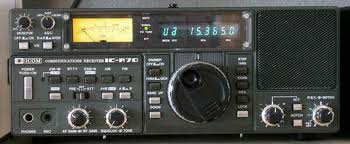 et Auditeurs de Radiodiffusion 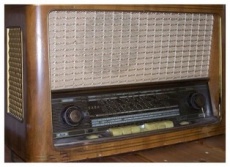 Semaine S07 - 12/02/2014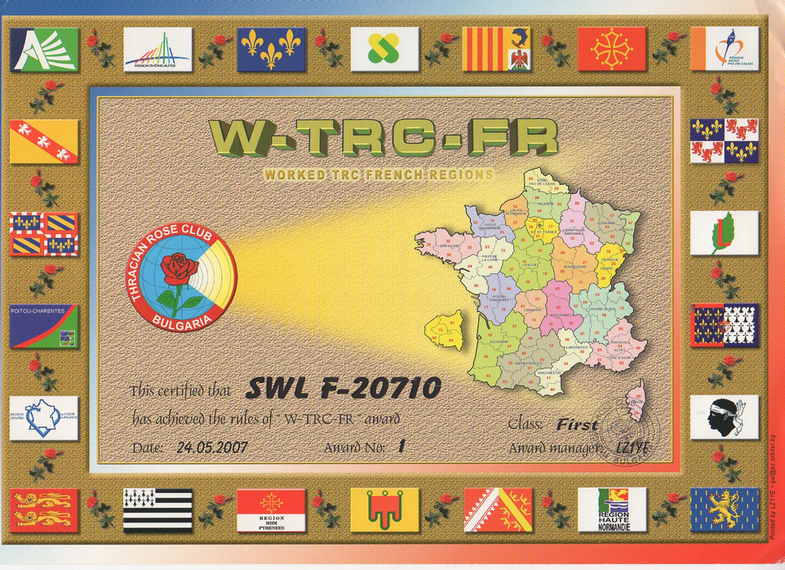 Sommaire de cette chronique Diplômes et Radio BroadCastDiplômes divers et nouveau DiplômeDiplômes de la Collection de F-20710Bureau et Service QSL activités et adresseLivre WRTH Liste des QSL SWL en attenteQSL souvenir F-20710Site Ecouteurs SWL Montages coupleurs de F5ZVAdhésion 2014RADIOBROADCAST :A daté de cette chronique nous indiquons par ordre alphabétique les  renseignements des émetteurs Broadcasts mise à jour 2014.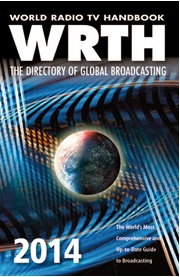 ANRPFD  a acheté Le WRTHARGENTINE :Radiodiffusion Argentina : 15345 KHz – 22.00-23.00 heure françaiseAUSTRALIE :ABC Radio Australia – 15515 – 12080 KHz – 05.00-05.15 heure française.Adresses des stations ci-dessus :Argentina Radio – casilla de Correo 555 – Correro centrral –  C1000WAF Buenos Aires ArgentinaABC Radio Australia – P.O. Box 428G – Melbourne- VIC  3001 – Australia.DIPLÔMESPortugal :Bartolomeu Dias Prix : avoir confirmation de l’écoute de 5 stations CT et de 5 stations ZS depuis le 1°janvier 1988.Demande à adresser à : Rede Dos Emissores Portugais – P.O. Box2483 1112 Lisboa – Pottugal – Frais 10 eurosFINLANDE : OHA – avoir confirmation de l’écoute de 20 stations OH dans 7 région OH différentes sur deux bandes.Demande à adresser à : SRAL HQ – BP 44 – FIN-00441 Helsinki – Finlande – Frais : 10 euros.QSL souvenir de Jacques F-20710: 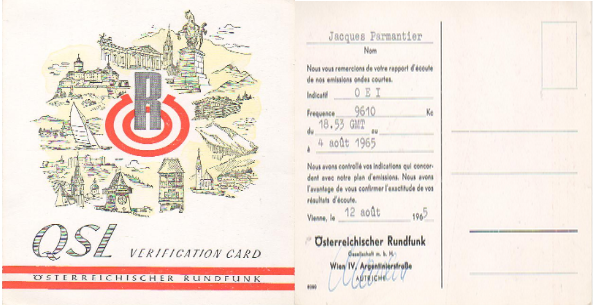 Diplôme de la collection de F-20710 : W-TRC-FR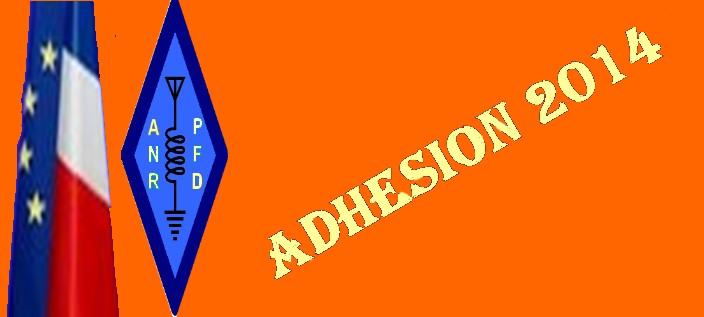 NE PAS OUBLIER VOS ADHESIONS 2014http://www.radioamateurs.news.sciencesfrance.fr/?p=27685La pile électrique :Boite à énergie qui est de la chimie, il y a deux métaux pour un courant.La pile fournit de l’électricité grâce à une réaction chimique entre deux métaux différents ( électrode ) plongés dans un liquide ou solide nommé électrolyte. L’électrolyte est un acide ou une base comme la soude , ou une solution saline.  l’un des métaux prend des particulesélectriques ( les électrons ) l’autre lui en donne. Ce mouvement c’est le courant électrique.La réaction chimique débute dès que l’on introduit la pile  dans l’appareil à alimenter.quand les produits chimique sont épuisé l’appareil s’arrête.La première pile électrique a été fabriquée par l’Italien Volta en 1800. Son procédé  fut d’empilé des disque de métal et des rondelles de carton imbibé d’eau salée.Depuis l’unité de mesure de la tension électrique se nomme le Volt!2 petits coupleurs par F6PBO sur le site de F5ZV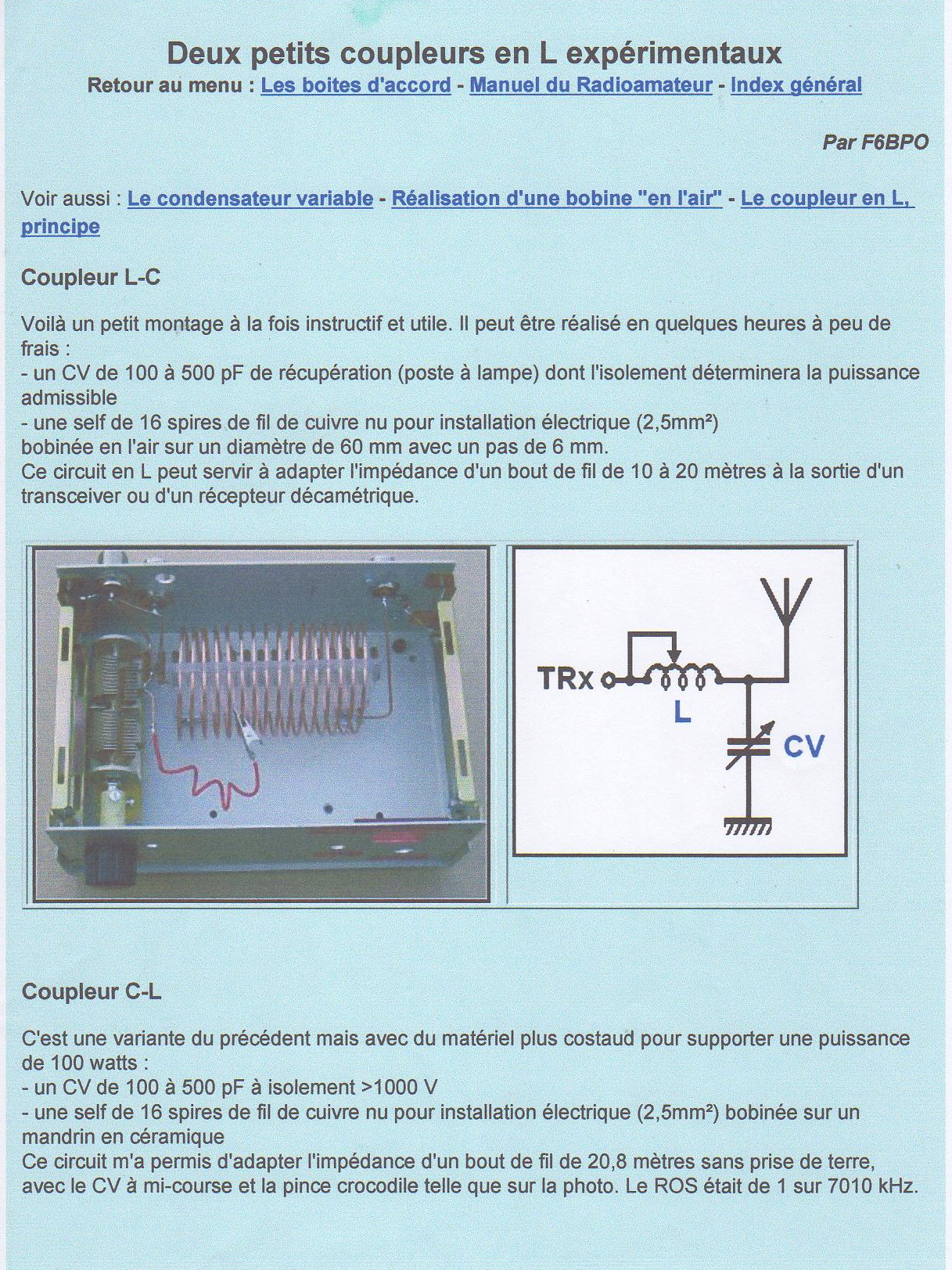 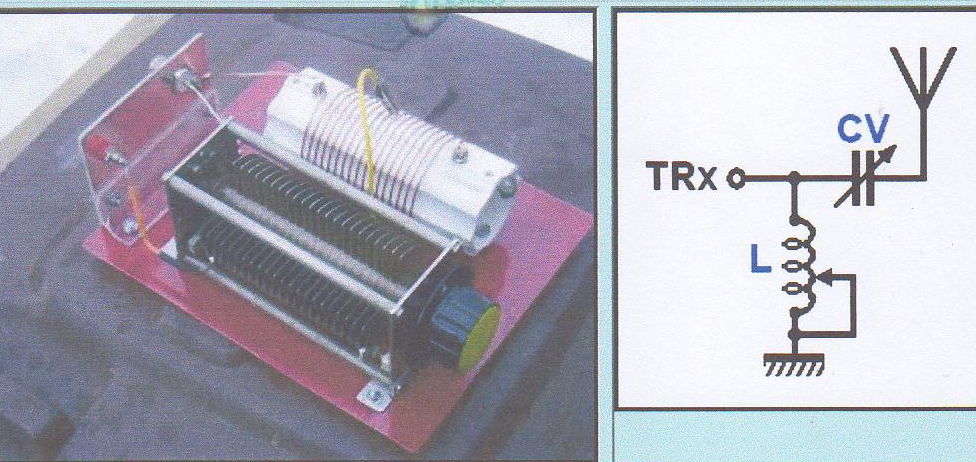 Diplôme ANRPFD Demandé 1Les règlements et photos dans notre site ANRPFDNos Diplômes : http://www.radioamateurs.news.sciencesfrance.fr/?page_id=734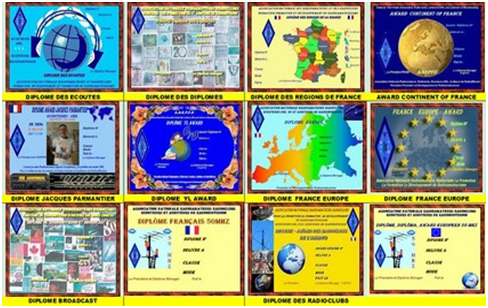 http://www.radioamateurs.news.sciencesfrance.fr/?page_id=734Diplôme des nouvelles Régions de France(en prévision après la Parution au JORF des nouvelles régions Françaises) :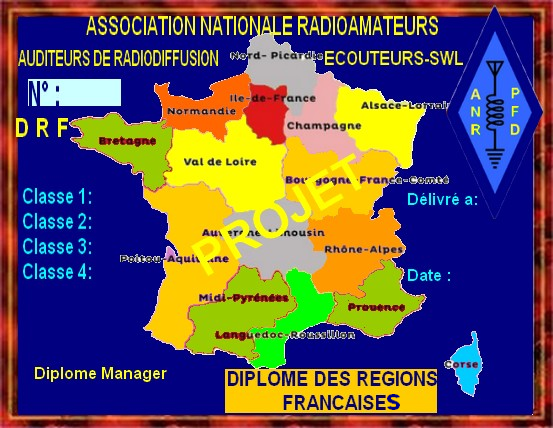 Ce diplôme peut être obtenu par les Radioamateurs – Radio Club – SWL Pouvant confirmer des liaisons ou écoutes des nouvelles régions françaises.Toutes bandes et modes autorisées.Départ (après la parution au JORF des nouvelles régions Françaises).Délivré en 4 classes :Classe 1 : 6 régions.Classe 2 : 10 régions.Classe 3 : 15 régions.Classe 4 : contacter ou écouter 1 radio club par régions.Demande à Adresser à ANRPFD.Frais 10 euros ou 8 IRCNos Diplômes : http://www.radioamateurs.news.sciencesfrance.fr/?page_id=734Bureau et Service QSL ( Om- SWL)Directrice du Service QSL F-20711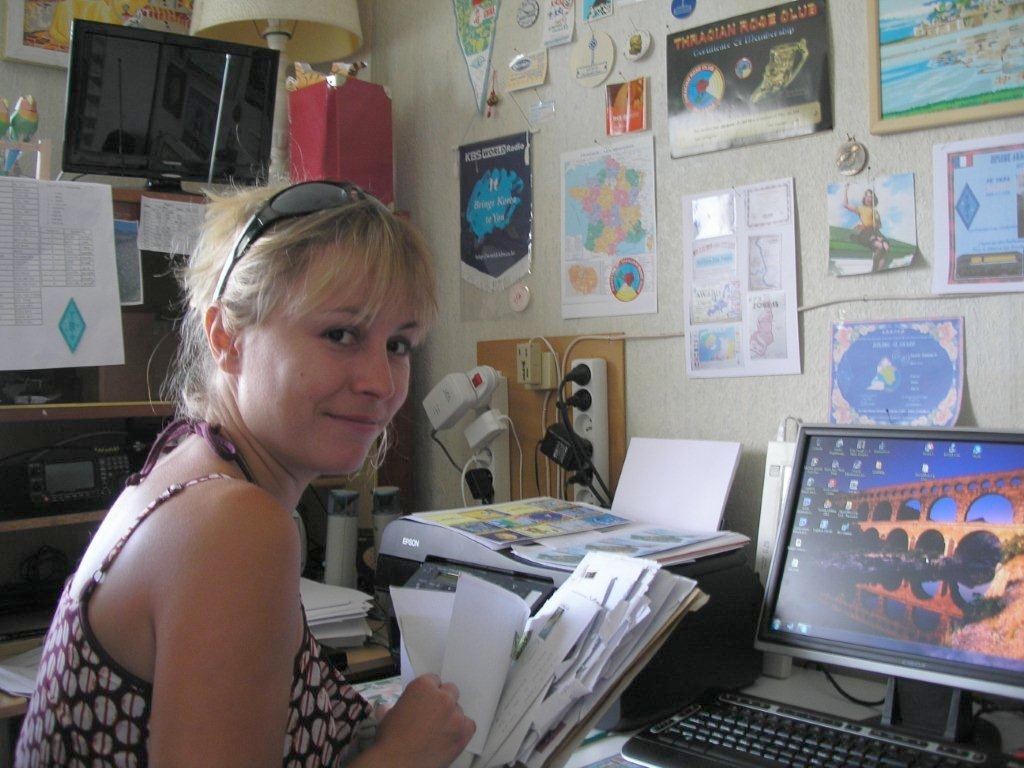 QSL envoyées sans contrepartie51Oms - 18 SWL – 7 CB.Dernier arrivage de QSL 17kg800 = 4450 QSL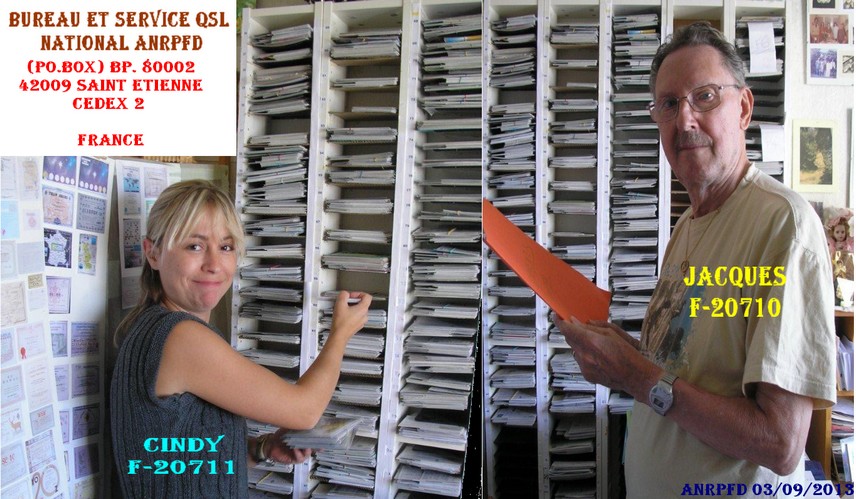 SERVICE QSL ANRPFD(Po Box) BP 8000242009 SAINT ETIENNE cedex 2  FRANCENous contacteranrpfd_qsl@sciencesfrance.frNotre bureau QSL tient à vôtre disposition  des QSL reçues de tous pays vous étant destinés.Vous pouvez trouver la liste de celles-ci avec leur nombre sur notre site :http://www.radioamateurs.news.sciencesfrance.fr/?page_id=16880Dés réception des  ETSA  nous vous adresserons les QSL immédiatement par retour de courrier!Liste des QSL SWL en attente au bureau QSL:http://www.radioamateurs.news.sciencesfrance.fr/?page_id=27991Faire parvenir des enveloppe ETSA au Service QSL. Merci! pour les frais de courrier!Mise à jour des pays n’ayant plus de bureau QSL :A5 / A6 / KH1 / KH5 / KH7 / KH8 / KH9 / KP1 / KP5 / P5 / S7 / T3 / T5 / T8 / TJ / TL / TN / TT / TY / V6 / XU / XZ / YA / 1Z / 3C / 3CO / 3W / 3X / 4W / 5T / 5U / 7O / 7Q / 8Q / 9N / 9Q / 9U / 9X.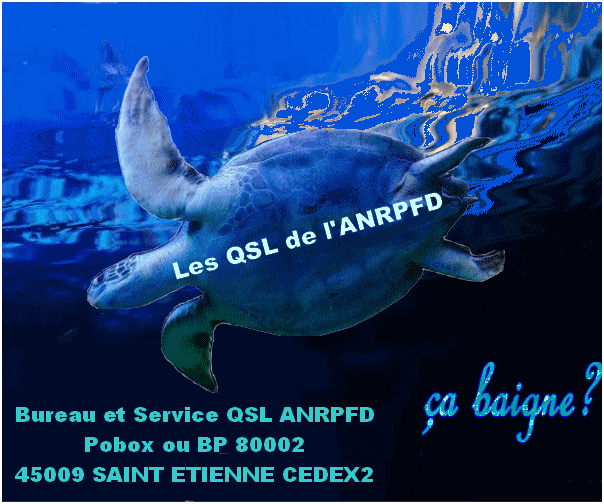 Le Travail colossal  du Bureau QSL par nos 2  bénévoles:Le local du service QSL n'est pas extensibleAprès avoir récupéré à notre boite postale les colis de QSL commence le tri:Tri par préfixes.Tri par suffixes.Tri par indicatif.Classement dans les casiers en attente.Envoi postal vers les Om et SWL.Après réception des QSL venant des OMMême actions que ci-dessus et envois aux divers Bureaux QSL Internationaux En réponse à une question souvent posée : combien de temps pour recevoir réponse à mes QSL envoyées ? Cela dépends de plusieurs facteurs, bien souvent il faut attendre plusieurs mois, vous recevez des réponses via le bureaux de votre département, ou via votre bureau QSL nationale, envoyer des enveloppes timbrées self adressées.Donc patienceRapport d'écoute :Les stations de radiodiffusion préfèrent le rapport d'écoute. On peut le rédiger sur une carte QSL  .Les stations préfèrent un rapport plus complet ( cela donne plus de chance d'obtenir une réponse )pour cela on peut se service du code SINPO. Il faut toutefois en plus donné des détails sur le programme écouté ( au moins 10/15 minutes )Le codage SINPOUn exemple de code : SINPO = 35344Le tableau ci-dessus indique comment il faut évaluer les divers aspect de la propagation de façon à les convertir en 5 chiffres : force du signal S – Les interférences I – Les bruits atmosphériques N – Instabilité de la réception due au fading P – pour terminer une appréciation générale ONOMENCLATURE ECOUTEURS ET AUDITEURS DE RADIODIFFUSIONNous travaillons  à la réalisation d’une nomenclature SWL. Si  vous désirez figurer dans celle-ci faites nous parvenir vos coordonné à l’adresse. http://www.sciencesfrance.fr/Nouscontacter.phpPar expérience de très nombreuses années avait été fructueuse grâce à cette nomenclature SWL ( les anciens sans souviennent ), nous avions réussi à mettre en contact de nombreux écouteurs et avions créé un diplôme certificat d’échange QSL entre SWL..Que faire, c’est très simple vous SWL qui désirez entrer en contact avec d’autres SWL faites nous parvenir votre carte QSL, nous la mettrons en ligne et le contact se fera.Nous sommes certain que cela sera positif.Rappel: Nous avons lancé depuis un certain auprès des SWL de la Création d'une Nomenclature SWL et Auditeurs de Radiodiffusion. Si vous voulez que celle-ci puisse être complétée faites nous parvenir les renseignements suivantIndicatif F-***** ou autresNomPrénomAdresseVilleCode PostalAdresse MailAdresse http://www.sciencesfrance.fr/Nouscontacter.phpCette nomenclature sera déclarée à la CNIL conformément à la loi, vous aurez la possibilité de correction de vos coordonnées.Nous remercions les nombreux Ecouteurs-SWL qui nous déjà fait parvenir leurs coordonnées, mais n'hésitez pas afin de connaitre vos voisins qui sont peut être aussi Ecouteurs.Site Ecouteurs - SWL et Ecouteurs de Radiodiffusion:http://promotion.hamradio.free.fr/swl/index_swl.html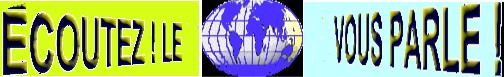 YL abréviation radiotélégraphique de" Youg Lady " femme utilisant la Radio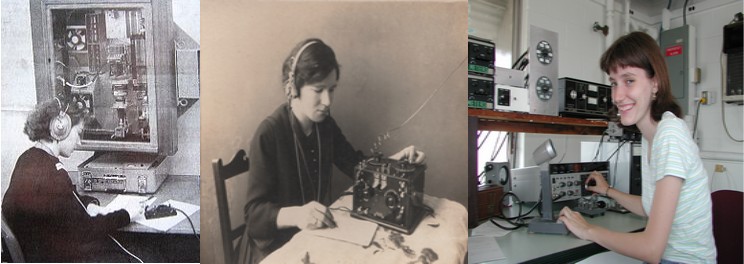 Pour obtenir ce Diplôme des YLhttp://www.radioamateurs.news.sciencesfrance.fr/?page_id=734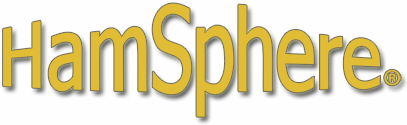 Ham Virtual Radio Om et SWL Facile à utiliser Ham émetteur-récepteur de radio logicielle. Parlez-en aux Radioamateurs du monde entier. Aucun matériel supplémentaire n'est nécessaire. Le logiciel HamSphere fonctionne sous Windows, Mac, Linux, iOS et Android. L'installation prend moins d'une minute. Essais 30 jours.http://www.hamsphere.com/index.php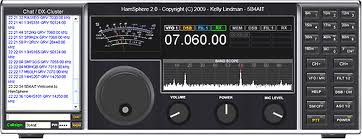 http://hamspheref0duw.blogspot.fr/2013/10/hamsphere-en-francais.htmlMerci à Franck  F-14368 pour l'info. 73Association ANRPFDNous sommes très heureux de savoir que vous êtes nombreux à vous connecter sur nos sites ANRPFD.Vous avez certainement remarqué les nombreux renseignements, schémas, histoire de notre radio, explications diverses.Cela demande beaucoup de temps de recherche, sans oublier le tri et l’envoi  de vos QSL.Pour cela nous serions heureux de vous compter parmi nous.Tous ensemble nous faisons une grande force.Il est bon de rappeler quelquefois que les Radioamateurs ont des titres de gloire !En effet  ils sont les précurseurs  de l’émission car c’est en 1907 que Pierre Louis à Orléans à établit les premières liaisons régulières  avec un ami demeurant à 3 kilomètres.....Cela donne un droit d’antériorité.Ii y a eu aussi Léon Deloy qui fut le premier avoir eu un contact au-delà de l’atlantique le 26 novembre 1923 avec un américain.En cette nouvelle année, il est bon de rappeler que notre association a pour but, en dehors de toutes polémiques , d'intégrer aux mieux tout  le monde de la radio y compris SWL et auditeurs de radiodiffusion.Il est vrai que notre association et une des rares a s'occuper à  s'occuper de nous les écouteurs.Ce qui se résume en une chronique chaque mercredi de la semaine, la réalisation de montages simples pouvant facilement être réalisé, des renseignements d'ordre  historique,  un service QSL performant en liaison avec les bureaux internationaux, celui-ci est rapide et efficace et entièrement a votre disposition, de plus nous restons a vôtre entière disposition  pour vous donner des renseignements.Pour faire tout cela nous avons besoin de vous . Rejoignez nous. Prenez votre adhésion.Vous recevrez votre carte d'adhésion, pour les SWL n'ayant pas de n° d'identification nous vous en attribuerons un. Bien entendu vous bénéficier du service QSL.Nous comptons sur vous. Merci aux nombreux OM et SWL qui nous ont rejoints.Vous avez besoin de l’ANRPFD, Nous avons besoin de vous! 
http://www.sciencesfrance.fr/Adhesion.phpAucune augmentation du tarif de nos adhésions pour 2014 Radioamateurs Ecouteurs-SWL et Auditeurs de Radiodiffusion, rejoignez-nous!Nous sommes une Association Nationale très Radio-ActiveNous remercions les nombreux Om, YL, XYL, Ecouteurs et Auditeurs d’avoir rejoints l’AssociationRadioamateurs Écouteurs – SWL et Auditeurs de Radiodiffusion, rejoignez-nous!Nous sommes une Association Nationale RadioActive!NOUS REMERCIONS LES NOMBREUX ADHERENTS QUI NOUS ONT REJOINTS POUR 2014Si vous voulez nous contacter n’hésiter pas  prenez contact sur le sitehttp://www.sciencesfrance.fr/Nouscontacter.phpUne nouvelle rubrique de terminée. nous attendons  vos suggestions  avec plaisir, vos résultats d’écoutes et vos informations.A l’avance merci. Bonne semaine à toutes et à tous et à la semaine prochaine.88 de Cindy F-20711 et 73 de Jacques F-20710.PS : Pour recevoir directement votre Chronique au format pdf :Inscrivez-vous sur le groupe Yahoo:  radioamateurs-anrpfd-subscribe@yahoogroupes.frANRPFD Association NationaleRadioamateursEcouteurs SWLAuditeurs de Radiodiffusion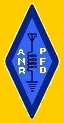 Autre mise au point: Certaines rumeurs (toujours du même endroit) qui circulent disent que nous faisons payer les QSL sont fausses? car nous avons fait parvenir aux OM, Radioclubs, Ecouteurs-SWL et Auditeurs de Radiodiffusion, CB, 460 envois QSL à titre gracieux! Nous avons en archive les mails de confirmation des nombreux Om (de tous horizons) qui nous ont remerciés de la rapidité de la distribution après TRI. De nombreux Om nous ont défrayés de ce premier envoi (60%)! Nous les remercions de leur état d' Esprit Om.Carte d’Ecouteurs- SWL N° d’identificationSuite à des informations malveillantes nous tenons à préciser que les n° SWL ainsi que la Carte SWL que nous décernons sont GRATUITES.Malgré tout nous serions heureux, si vous le désirez, de vous accueillir parmi nous, en tant qu'adhérent de l’ANRPFD pour bénéficier de tous les services de l’Association (Service QSL, Droit à l'antenne……)NOMAbrév.Valeur
5Valeur
4Valeur
3Valeur
2valeur
1Intensité
du signalSexcellentbonmoyenfaiblemédiocreInterférenceInullelégèremodéréesévèreextrêmeBruitsNnulslégersmodéréssévèresextrêmesPropagationPnullelégèremodéréesévèreextrêmeAppréciation
d’ensembleOexcellentebonnemoyennefaibleinaudible